احكام و تعاليم فردى - نهی از ضرب و جرححضرت بهاءالله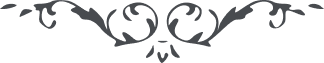 نهی ضرب و جرححضرت بهاءالله:1 - " قد منعتم في الكتاب عن الجدال والنّزاع والضّرب وأمثالها عمّا تحزن به الأفئدة والقلوب " (كتاب اقدس – بند 148)2 - " ومن اغتاظ عليكم قابلوه بالرّفق والّذي زجركم لا تزجروه دعوه بنفسه وتوكّلوا على الله المنتقم العادل القدير "(كتاب اقدس – بند 153)3 - " وأمّا الشّجاج والضّرب تختلف أحكامهما باختلاف مقاديرهما وحكم الدّيان لكلّ مقدار ديّة معيّنة إنّه لهو الحاكم العزيز المنيع õ لو نشآء نفصّلها بالحقّ وعدا من عندنا إنّه لهو الموفي العليم " (كتاب اقدس – بند 56)بيت العدل:1 - " جمال اقدس ابهی تصريح می فرمايند که مقدار ديه بستگی به شدّت ضرب و جرح دارد ، ولی در آثار قلم اعلی جزئيات مربوط به مقدار غرامتی که بايد به تناسب شدّت ضرب پرداخت گردد مذکور نگشته . تعيين اين امور به بيت العدل اعظم راجع است " (كتاب اقدس – شرح 81)